TENDER NO. 373/2019ENDER FORM RS 500/-)Issue Date: 03-12-2019	/2014	                		     Closing Date: 30-12-2019 (11:00 AM)Terms & Conditions shall be as under:Bids shall be accepted only on Tender Document Form to be collected from Purchase Section on deposit of Rs. 1000/- cash (bank challan available from PITAC Cash Section) Non- Refundable at NBP PCSIR Branch, Lahore during working hours. The earnest money/ CDR of Rs. 20,000/- in the shape of deposit at call or a bank guarantee issued by a scheduled bank in the name of Director General PITAC, Lahore must accompany with the Bid. The Bid without earnest money/ CDR will be rejected.  Bidding will be conducted under National Competitive Bidding Procedure as per the provisions of Public Procurement Rules-36(b) single stage, two envelopes procedure-(PPRA-2004-2010). The Bids in sealed envelope should reach to the undersigned, on or before 30th December, 2019 at 11:00 AM. The Technical Bids will be opened on the same day at 11:30 AM.Tender No. should be mentioned on the envelope.Rates should be inclusive of all government Taxes. Tax exempted items should be clearly mentioned.The bids of any bidder shall be declared non-responsive, if he is found involved in litigation with any government or semi-government department. Bids should be inclusive of all government Taxes.Government Taxes will be deducted at the time of payment as per Government prescribed rates.PITAC reserves the right to reject all bids as per rule 33 PPRA 2004.The bidders will attach their respective valid copies of Company Registration, Income & Sales Tax, etc.The firm has to submit an affidavit on Stamp Paper, being not blacklisted from any Govt. Department/Semi Government/Autonomous Body etc.The detailed requirements, terms & conditions are mentioned in Tender Document.Further, personal convincing, recommendation or unauthorized practices for getting the Contract, will also disqualify the bidders. If any clarification is required, the query may be sent to the undersigned through registered courier, e-mail or fax, at least 07 days prior to the date fixed for submission of bids. All replies to the queries or addendum etc. shall be considered part of the bidding documents and should be signed and submitted along with the Bid. Assistant Director (Coord. / Purchase)    PITAC HQ; LahorePAKISTAN INDUSTRIAL TECHNICAL ASSISTANCE CENTRE (PITAC)234 – Ferouzpur Road Lahore – 54600PABX:042-99230702,99230699 FAX:042-99230589Email: info@pitac.gov.pk URL:www.pitac.gov.pkMinistry of Industries & Production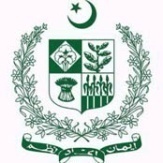 Sr. No.Description RemarksHiring of Consultancy and Services firm for Preventive Maintenance and Calibration Laboratory (PMCL) Equipment and getting PNAC Accreditation (Qualification under ISO/IEC 17025)Details are available in Tender document